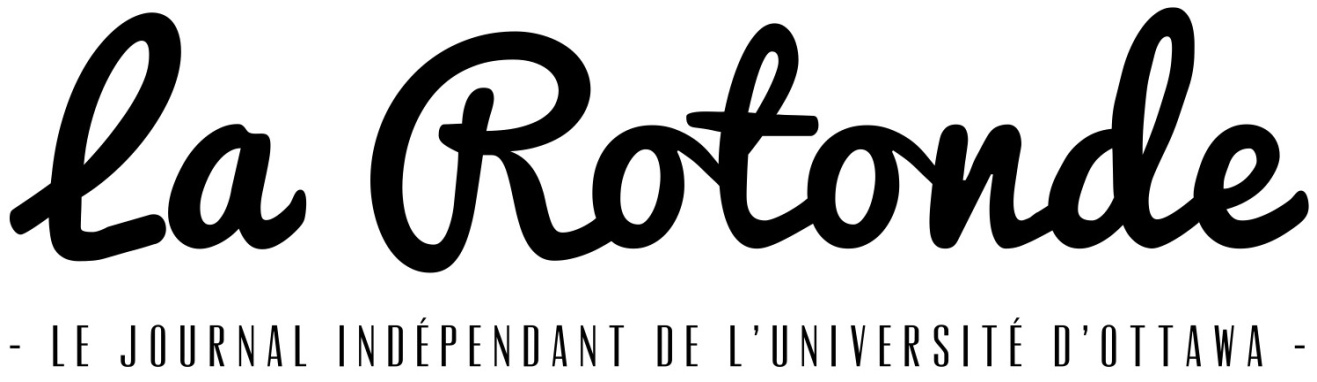 Procès-verbalRéunion du conseil d’administration          20 septembre 2013Membres présents : Ghassen Athmni, Marie-Christine Corbeil, Justin Csecs, Simon-Nicolas Grandmaître, Régean Léger, Jakob Pomeranzev, Vincent Rioux1- Mot du président2- Entrevue et élection nouveau membre du CAJustin Csecs, le candidat, se présente. Le CA lui pose quelques questions au sujet de son expérience et de ses raisons de s’impliquer au sein de La Rotonde.Suite aux délibérations, Justin est élu par acclamation membre du CA. 4- Ouverture de la réunionProposé par Jakob, appuyée par Réjean. Adoptée à l’unanimité.3- Adoption de l’ordre du jourProposé par Marie-Christine, appuyée par Justin. Adoptée à l’unanimité.4- Adoption du dernier procès-verbalOn tentera d’adopter le dernier procès-verbal en tenant un vote par courriel.5- Ratification du rédacteur en chef Ghassen Athmni et de l’adjointe au rédacteur en chef Léa Papineau-RobichaudVincent propose la ratification, appuyée par Réjean. Adoptée à l’unanimité.6- Calendrier des réunionsLes prochaines réunions auront lieu à 17 h ou 19 h le 1er, le 15 et le 29 octobre.	7- Mise à jour de l’embauche du directeur généralComité d’embauche sera formé de Justin, Ghassen, Léa, Simon-Nicolas et Marie-Christine. Les entrevues auront lieu dimanche le 22 octobre.8- Rapport du rédacteur en chefPour l’instant la production est lente et les résultats pas tout à fait concluants. L’équipe propose d’installer InDesign sur d’autres ordinateurs que celui de production (et de configurer un réseau entre ceux-ci) pour permettre à plusieurs de travailler sur la mise en page en même temps. Il faut aussi installer Antidote sur tous les ordinateurs. L’ordinateur du bureau du rédacteur en chef a besoin d’être réparé. Il faut réussir à contacter Manuel Belmadani à propos du site web. Les employés ont différents niveaux d’expérience, mais tous ont certainement du potentiel à maximiser. Il est cependant nécessaire d’organiser une activité pour l’équipe au plus tôt.Personne n’a encore pu être embauché pour combler le poste de chef actualité.Émission de radio, tâche à donner au chef web? Payer quelqu’un d’autre pour le faire?9- Clôture de la réunionVincent propose la clôture de la réunion, appuyée par Jakob. Adoptée à l’unanimité.